Вы можете пройти бесплатную вакцинацию от COVID-19 в нашем пункте, расположенном  по адресу  ул. Комсомольская, 1 (здание поликлиники, 2 этаж, 27 кабинет)Режим работы пункта вакцинации: пн.-пт.  с 9.00 - 19.00;суббота с 8.00 - 17.00;воскресенье - с 9.00 - 14.00Записаться на вакцинацию можно:по телефону единого колл-центра 8(4872)33 -80-06;
на портале Госуслуг;
по телефонам 8-800-450-33-03, 8 (4872) 33-83-77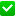 В Тульской области продолжается ревакцинация от коронавирусаВакцинироваться повторно рекомендуется через 6 месяцев после первичного введения вакцины или выздоровления от болезни. Сделать прививку можно в поликлинике или в одном из пунктов вакцинации, которые работают без предварительной записи.

Осенью возможен сезонный рост заболеваемости инфекциями, в том числе, гриппом и COVID-19. По словам эпидемиологов, сейчас самое удобное время для того, чтобы подготовить свой организм к подъему заболеваемости, пройти вакцинацию и ревакцинацию.

Для взрослых жителей доступна вакцина «Гам-Ковид-Вак» (Спутник V). Для первичной вакцинации необходимо введение двух компонентов с интервалом 21 день. Ревакцинация от COVID19 может проводиться как одной дозой вакцины, так и двумя — с таким же интервалом. Схему ревакцинации подберет медработник. Перед прививкой он осмотрит пациента, измерит температуру и давление, уточнит наличие противопоказаний к прививке.

Собираясь на прививку, не забудьте взять с собой паспорт, СНИЛС или полис ОМС — документы понадобятся для заполнения добровольного согласия на вакцинацию.

Подростки 12-17 лет могут привиться вакциной «Гам-Ковид-Вак М» (Спутник М). Вакцинация проводится в прививочных кабинетах детских поликлиник. Для ее прохождения подростку до 15 лет необходимо письменное согласие одного из родителей или законного представителя, после 15 лет — письменное согласие самого подростка.

Как записаться на вакцинацию от коронавируса в поликлинике:

1. Через портал Госуслуг.
2. По телефону единого центра записи на прием к врачу: (800) 450-33-03, (4872) 33-83-77  или на сайте Доктор71.
3. По телефонам единого контактного центра медучреждений, где открыты медицинские кабинеты для вакцинации от COVID-19.

Пункты вакцинации, где можно сделать прививку без предварительной записи:

Тула:
- ТРЦ «Гостиный двор», ежедневно с 10:00 до 19:00,
- ТРЦ «Макси», в субботу и воскресенье с 11:00 до 18:00,
- ТЦ «Глобус», в субботу и воскресенье с 14:00 до 19:00.

Новомосковск:
- ТЦ «Первый», с понедельника по пятницу с 10:00 до 17:00.

К пациентам, которые не могут прийти в пункт вакцинации самостоятельно, выезжают мобильные медицинские бригады. Вакцинацию на дому готовы организовать все поликлиники региона. Чтобы получить прививку, маломобильному жителю нужно позвонить в свое медучреждение и сообщить о своем желании вакцинироваться.